VorbereitungHotelzimmer auf Kühlschränke checken (Einkaufsstrategie) -> bis auf letzte Unterkunft keine vorhandenDrohnenkarte mit Programm abgleichen (Drohnenkarte https://www.geoportail.gouv.fr/donnees/restrictions-uas-categorie-ouverte-et-aeromodelisme) Wenn kein Hinweis auf einen möglichen Drohnenflug, dann verboten.Dieselfahrverbote prüfen -> nicht in den von uns besuchten StädtenMaps.me Karten runterladen und POIs setzenGPX-Tracks für Wanderungen (Gorge du Verdun, Pyrenäen) runterladenStrecken mit möglicher Mautumfahrung prüfen (Mautrechner: https://maps.adac.de/)Evtl. Online-Vorabbuchungen (vor Ort) für Abtei Mont Saint Michel, Schlösser der Loire, Fahrradmiete in Amboise und Pont du GardMitnehmen:Kühlbox (ohne Eis-Akkus)FahrzeugscheinKopie der grünen VersicherungskarteImpfpässe (auch elektronisch über CovPass)OhropaxHinweise:Immer ausreichend Getränke kaufenEinzige nicht vorgebuchte Unterkunft ist der Zeltplatz am Gorge du VerdunLetzte Unterkunft evtl. stornieren?An- und Abreise: 700 km + 350 km + 875 km = 1925 kmVor Ort: 3211 kmFreitag, 09.07.2021 – Teil-AnreiseAuto 700 km	Fußweg 0 km13.00 Uhr	Fahrt Gaimersheim – Reimsa) Nürnberg-Heilbronn-Heidelberg-Mannheim-Kaiserslautern-Saarbrücken-Metz-     Reims, 688 km, 7-7.5h, ca. 17 EUR Mautb) Nürnberg-Heilbronn-Heidelberg-Mannheim-Kaiserslautern-Luxemburg-Belgien-     Reims, 746 km, 8-8.5 h, mautfrei21.00 Uhr	Aufsuchen der Unterkunft in Reims (bis 22 Uhr)Reims, Hotel Reims Tinqueux (Formule 1) *, 2 Avenue Andre Bourvil, ZAC du Champ Paveau, 51430 Reims, Tel. +33-326041220, GPS N 049° 15.032 E 03° 58.573, gebucht über booking.com, 6.1, Buchungscode 3400.807.609, Checkin 14-22 Uhr, Checkout bis 11.30 Uhr, DZ mit Bad und Doppelbett und Etagenbett, Frühstück inklusive, WiFi, TV, Handtücher gegen Gebühr, Parkplatz kostenlos, kostenlos stornierbar bis 09.07.21, 51.50 EURÜbernachtung in ReimsSamstag, 10.07.2021 – Restanreise, Étretat Steilküste, Anreise Saint-Quentin (226 km, 2h 45min)Auto 575 km	Fußweg 3.5 km08.00 Uhr	Frühstück im Hotel (inklusive)08.45 Uhr	Fahrt Reims – Étretata) via A26, A28 und A151, 344 km, 3h 40min, ca. 25.30 EUR Mautb) via N31, D929, D926 und D940, 318 km, 4h 28min, mautfrei13.00 Uhr	Einkauf Getränke im Carrefour Étretat, 4 Rue Alphonse Karr, 7-21 UhrMittagessen, ca. 2 min Fußweg vom Carrefour, Star Kebab, 8 Avenue de Verdun,  Döner & Sandwiches, 5-7 EUR13.30 Uhr	Parken auf dem Falaise d’Amont, kostenlos13.45 Uhr	Aufstieg zum Plateau oberhalb des Falaise d‘Amont		Bester Blick auf das Tor „Porte d’Aval“ von hier aus bzw. während des Aufstiegs,		evtl. Drohnenflug14.15 Uhr	Spaziergang vom Falaise d’Amont zum Porte d’Aval, ca. 1.7 km entlang der Steilküste15.00 Uhr	Bester Blick auf das Tor „Manneporte“ vom Plateau auf dem Porte d‘Aval aus, evtl. Drohnenflug an der Küste entlang15.15 Uhr	Spaziergang zurück16.00 Uhr	Fahrt Étretat – Saint-Quentin-sur-le-Homme, 226 km, 2h 45min, über Caen, ca. 12.20 EUR Maut19.00 Uhr 	Einkaufen (wenige km vor der Unterkunft) für A/F/M		Lidl, 50300 Saint-Senier-sous-Avranches, 1 Avenue des Rocher, 8.30-19.30 UhrLidl & Carrefour, 50300 Saint-Martin-des-Champs, Parc de la Baie, 8.30-19.30 Uhr    bzw. 9-20 Uhr19.45 Uhr	Aufsuchen der Unterkunft in Saint-Quentin-sur-le-Homme (bis 21 Uhr)Hotel F1 Avranches Baie Du Mont Saint Michel, 49 Rue Des Estuaires, 50220 Saint-Quentin-sur-le-Homme, Tel. +33-233483418, GPS N 048° 38.966 W 01° 20.865, gebucht über booking.com, 6.8, Buchungscode 2796.069.911, Checkin 17-21 Uhr, Checkout 04-12 Uhr, DZ mit Gem-Bad und Doppelbett und Etagenbett, Frühstück für 4.50 EUR p.P., WiFi, TV, Parkplatz kostenlos, kostenlos stornierbar bis 06.07.21, 39.32 EUR20.00 Uhr	Abendessen aus Proviant20.45 Uhr	Evtl. Online-Vorabbuchung des Besuchs der Abtei auf Mont Saint-Michel für morgen zwischen 11.00 und 12.30 Uhr (Beginn)		https://ticket.monuments-nationaux.fr/Offres.aspx?anchor=tarifÜbernachtung nahe Mont Saint MichelSonntag, 11.07.2021 – Mont Saint Michel (25 km, 30 min), Dinan (60 km, 50 min), Anreise Vannes (119 km, 1h 35min)Auto 225 km	Fußweg 9 km07.30 Uhr	Frühstück aus Proviant08.30 Uhr	Fahrt Saint-Quentin-sur-le-Homme – Mont Saint Michel, 25 km, 30 min09.15 Uhr	Parken auf einem der ausgewiesenen Parkplätze 3 km vor der Insel, 14.90 EUR/24 h09.30 Uhr	Weg zur Insel, ca. 3 km		a) per Shuttlebus „Le Passeur“, alle paar min, max. 12 min, mit 2 Zwischenstopps,     bis 400 m vor den Eingang, kostenlos		b) zu Fuß, ca. 40 min		c) per Wattwanderung, mind. 2.5 h, Ebbe 3:30, Flut 8:50, Ebbe 15:30 (ungünstig) 09.45 Uhr	Spaziergang durch die zahlreichen engen Gassen und Treppen, kostenlos		Drohnen verboten!https://reisen-wandern.com/frankreich/le-mont-saint-michel-frankreich/#Parkenhttps://viel-unterwegs.de/mont-saint-michel/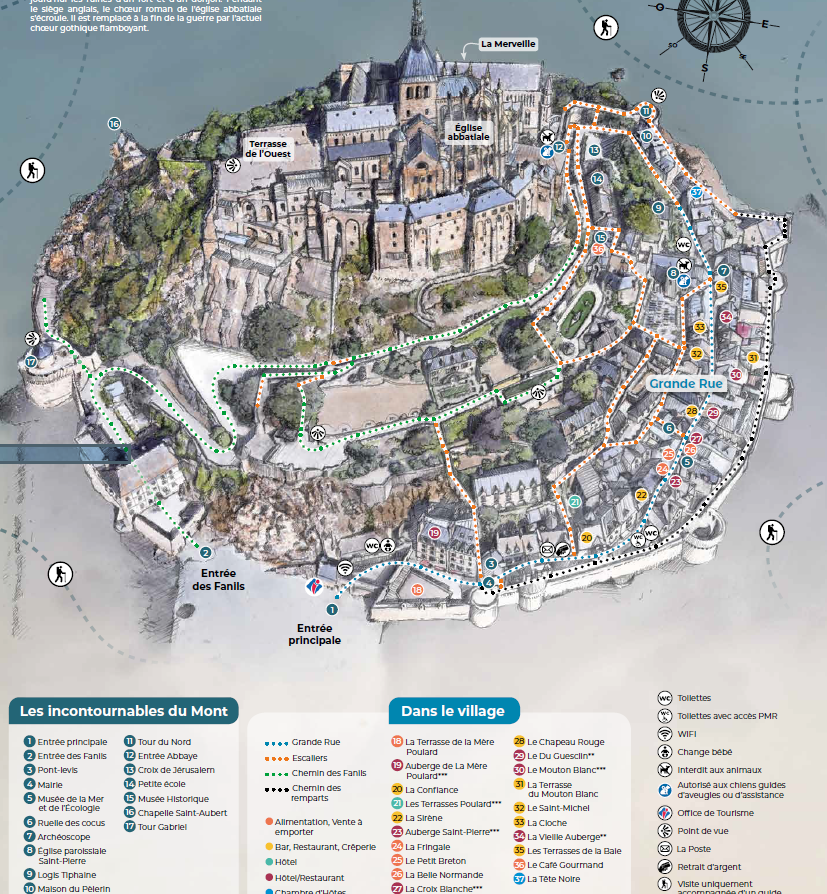 12.00 Uhr	Mittagessen aus Proviant12.30 Uhr	Besuch der Abtei, 9-19 Uhr, 9 EUR p.Erw., Kinder <26 Jahre kostenlos, Online-Tickets sinnvoll [optional]		Klostergärten, Kreuzgang auf dem Merveille (Prunkstück), Krypta, Kapelle, Westterrasse, Refektorium, Friedhof, Gewölbe		13.30 Uhr	Fußweg zurück zum Eingang14.00 Uhr	Rückfahrt zum Parkplatz mit dem Shuttlebus „Le Passeur“, alle paar min, max. 12 min, 2 Zwischenstopps, kostenlos14.15 Uhr	Entwertung des Parktickets am Automaten an der Shuttlebus-Haltestelle (etwas vom Parkplatz entfernt)14.30 Uhr	Fahrt Mont Saint Michel – Dinan, 60 km, 50 min, mautfrei15.30 Uhr	Aufsuchen einer Parkplatzes außerhalb der Stadtmauern		a) Place Jean Duc Jean IV, GPS 48° 26‘ 59.71“ N 02° 02‘ 40.47“, kostenlos		b) nahe Bahnhof (nicht direkt am Bahnhof), kostenlos	c) nahe Hafen, 48°27′28.98″N 02°02′10.96″W, kostenlos16.00 Uhr	Spaziergang durch Dinan, max. 4 km	Rue de Petit Fort / Rue du Jerzual – Stadttor Porte du Jerzual – Kloster Les Cordeliers (13. Jhd.) – Kirche Saint Malo (15.-19. Jhd.) – entlang der Stadtmauer mit ihren 14 Türmen und 4 Toren (14. Jhd.) und der Fachwerkhäuser (15.-17. Jhd.) und dem Uhrenturm/Wachturm (15. Jhd.) –  Burg (Chateau) (14. Jhd.) – Basilika Saint Sauveur (12., 15. & 18. Jhd.) – Hotel Beaumanoir		Evtl. Drohnenflug über dem Hafen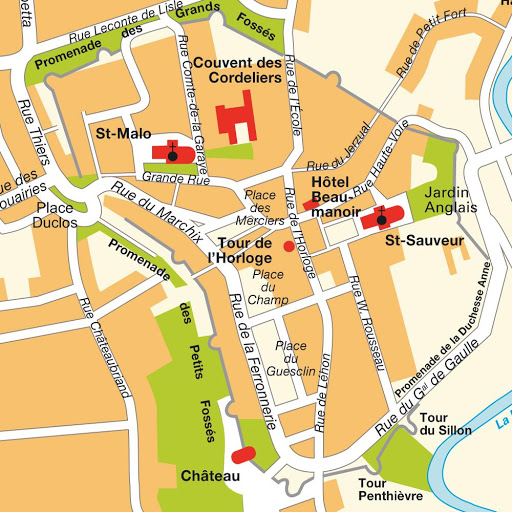 18.15 Uhr	Abendessen		Le Comptoir, 12 Place Duclos Au Coin de la Breizh, 18 Rue de la Poissonnerie, 10-13 EUR19.00 Uhr	Fahrt Dinan – Vannes, 119 km, 1h 35min, mautfrei20.45 Uhr	Aufsuchen der Unterkunft in Vannes (bis 21 Uhr)Hotel Premiere Classe Vannes *, Zac Du Chapeau Rouge, 56000 Vannes, Tel. +33-297455129, GPS N 047° 40.147 W 02° 43.368, gebucht über booking.com, 6.8, Buchungscode 3400.883.491, Checkin 17-21 Uhr, Checkout 7-11 Uhr, DZ mit Bad und Doppelbett und Etagenbett, Frühstück für 5.90 EUR p.P., AC, WiFi, TV, Parkplatz kostenlos, kostenlos stornierbar bis 07.07.21, 41.10 EUR		Evtl. Online-Vorabbuchung des Chateau Brissac für morgen um 14.30 UhrÜbernachtung nahe CarnacMontag, 12.07.2021 – Carnac (32 km, 30 min), Anreise Angers (224 km, 2.5h), Schlösser Brissac und 
                                         MontreuilAuto 275 km	Fußweg 3 km08.00 Uhr	Einkaufen für F/M		Lidl, 56000 Vannes, Espace Copernic 15, Rue Aristide Boucicaut Kegrain, 8.30-20 Uhr08.30 Uhr	Frühstück aus Proviant09.00 Uhr	Fahrt Vannes – Carnac, 32 km, 30 min09.30 Uhr	Aufsuchen eines Parkplatzes, kostenlos09.45 Uhr	Besuch der Steinfelder / Megalithen, kostenlos, Steinreihen bis 4 km lang		Sektionen: Menec, Kermario, (Manio), Kerlescan		Evtl. Einkauf für M bei Lidl, 42 Rue Saint-Cornély, 56340 Carnac, 08.30-19.30 Uhr11.15 Uhr	Fahrt Carnac – Angers, 224 km, 2h 30min, ca. 7.90 EUR Maut		Zwischendurch Mittagessen aus Proviant oder bei BK, Rue du Petit Launay, AngersEvtl. Einkauf bei Lidl, 56 Ave de Général Patton, 49000 Angers, 08.30-20.00 Uhr oder Lidl, 46 Ave Winston Churchill, 49000 Angers, 08.30-20.00 Uhr, neben McDonalds14.15 Uhr	Parken am Chateau de Brissac, für Besucher kostenlos14.30 Uhr	Chateau de Brissac, 10-12.30 & 14-18.30 Uhr, 11 EUR p.Erw., Kinder <8 Jahre kostenlos		https://chateau-brissac.fr/reservation/16.00 Uhr	Fahrt Chateau de Brissac – Chateau Montreuil-Bellay, 38 km, 31 min16.30 Uhr	Parken am Chateau Montreuil-Bellay16.45 Uhr	Chateau Montreuil-Bellay, 10.30-12 & 14-18.30 Uhr, 10 EUR p.Erw., Kinder <6 Jahre kostenlos, Gärten 7 EUR p.Erw.		https://en.chateau-de-montreuil-bellay.fr/18.00 Uhr	Fahrt Chateau Montreuil-Bellay – Angers, 57 km, 47 min19.00 Uhr	AbendessenSawasdee Bangkok, 49100 Angers, 8 Rue Botanique A cote de la place Imbach, 5-10 EUR		Pick # Eat, 49100 Angers, 15 Rue des Poeliers, 8-12 EUR		Ernest’Inn, 49100 Angers, 3 Rue Saint Maurille, 9-15 EUR19.45 Uhr 	Aufsuchen der Unterkunft in Angers-Beaucouzé (bis 21 Uhr)Hotel F1 Angers Quest – Beaucouzé, Rue du Cèdre, Centre d’Activités du Pin, 49070 Beaucouzé, Tel. +33-891705160, GPS N 047° 27.956 W 00° 38.007, gebucht über booking.com, 7.3, Buchungscode 2843.643.819, Checkin 17-21 Uhr, Checkout 06-12 Uhr, DZ mit Gem.Bad und Doppelbett und Etagenbett, Frühstück für 4.90 EUR p.P., WiFi, TV, Parkplatz kostenlos, kostenlos stornierbar bis 12.07.21, 40.77 EUR20.15 Uhr	Evtl. Online-Vorabbuchung zweier Fahrräder + Kindersitz für morgen ab ca. 11 Uhr und des Chateau Chenonceaux für morgen um 13.30 UhrÜbernachtung im Loire-TalDienstag, 13.07.2021 – Schlösser der Loire: Chennonceau und Amboise, Anreise Bordeaux (350 km, 3h 45min)Auto 550 km	Fußweg 3 km08.00 Uhr	Frühstück im Hotel, 4.90 EUR p.P.08.45 Uhr 	Fahrt Angers – Amboisea) via D766, D959 und D952, 134 km, 2h, mautfreib) via A85, 161 km, 1h 45min, ca. 12.50 EUR MautA) Erkundung der Schlösser per Fahrrad10.45 Uhr	Einkauf für M bei Lidl, 147 Ave Léonard de Vinci, 37400 Amboise, 08.30-19.30 Uhr11.00 Uhr	Parken in Amboise, kostenlos, GPS 47.4103106, 0.986954311.15 Uhr	Fußweg zum Fahrradverleih Rouelib, 9 Square des Enciens Combattants d'afn, rouelib.eu, 500 m, 6 min		Alternativen: 	Cycles Leduc (bei Peugeot), 5 Rue Joyeuse				LocaCycle, 2 Bis Rue Jean-Jacques Rousseau11.30 Uhr	Ausleihen zweier Fahrräder, 14 EUR pro ½ Tag, 17 EUR pro Tag und eines Kindersitzes (bis 25 kg), 4 EUR 11.45 Uhr	Fahrradtour über Nordufer Loire (Blick auf Chateau Royal d’Amboise) und zum Schloss Chenonceaux, 15 km, 1 h, https://www.riaontour.de/loire-tal-frankreich-roadtrip/	Zwischendurch Mittagessen aus Proviant13.30 Uhr	Chateau Chenonceaux, Wasserschloss mit toller Spiegelung, 09-19.30 Uhr, 15 EUR p.Erw., Kinder <7 Jahre kostenlos, GPS 47.3248696, 1.0703005https://chateaudechenonceau.tickeasy.com/en-GB/productshttps://www.skyscanner.de/nachrichten/die-schoensten-burgen-und-schloesser-an-der-loire-frankreich	Evtl. Drohnenflug um das Schloss (max. 30 m hoch)15.00 Uhr	Radtour zurück, 15 km, 1 h16.00 Uhr	Rückgabe der Fahrräder, Rückweg zum Parkplatz16.15 Uhr	Fahrt Chenonceaux – Bordeaux		a) via A10 (bis Poitiers) und N10, 345 km, 3h 36min, ca. 15.40 EUR Maut		b) via A10, 364 km, 3h 25min, ca. 38 EUR Maut		c) via D976, D31, D58, D910 und N10, 345 km, 4h 22min, mautfrei		Unterwegs oder in Bordeaux Einkauf für (A)/FLidl, Lotissement des Brandes, Rue du Vercors, 86240 Fontaine-le-Comte,  08.30-     19.30 Uhr		Carrefour neben dem Hotel, 08.30-20.45 Uhr		Unterwegs oder in Bordeaux Abendessen aus Proviant oder Fast-Food20.45 Uhr	Aufsuchen der Unterkunft in Bordeaux (bis 00 Uhr)Ibis Budget Bordeaux Centre Bastide **, 26 Allée Serr Bastide, 33100 Bordeaux, Tel. +33-556406929, GPS N 044° 50.607 W 00° 33.511, gebucht über booking.com, 7.6, Buchungscode 2853.781.990, Checkin 12-00 Uhr, Checkout 00-12 Uhr, DZ mit Bad und Doppelbett und Etagenbett, Frühstück für 6.60 EUR p.P., AC, WiFi, TV, Parkplatz 9 EUR/Tag, kostenlos stornierbar bis 09.07.21, 58.80 EURÜbernachtung in BordeauxB) Erkundung der Schlösser per Auto10.45 Uhr	Chateau Royal d’Amboise, vom nördlichen Loireufer aus toll sichtbarhttp://www.fahrrad-tour.de/Loiretal/Loiretal6.htm13.30 EUR p.Erw., Kinder <7 Jahre kostenlos, https://chateauamboise.tickeasy.com/en-GB/products11.15 Uhr	Einkauf bei Lidl für M, 147 Ave Léonard de Vinci, 37400 Amboise, 08.30-19.30 Uhr11.30 Uhr	Mittagessen aus Proviant12.00 Uhr	Transfer nach Chenonceaux, 15 min12.30 Uhr	Chateau Chenonceaux, Wasserschloss mit toller Spiegelung, 09-19.30 Uhr, 15 EUR p.Erw., Kinder <7 Jahre kostenlos, GPS 47.3248696, 1.0703005https://chateaudechenonceau.tickeasy.com/en-GB/productsEvtl. Drohnenflug um das Schloss (max. 30 m hoch)14.30 Uhr	Fahrt Chenonceaux – Bordeaux		a) via A10 (bis Poitiers) und N10, 345 km, 3h 36min, ca. 15.40 EUR Maut		b) via A10, 364 km, 3h 25min, ca. 38 EUR Maut		c) via D976, D31, D58, D910 und N10, 345 km, 4h 22min, mautfrei18.30 Uhr	Aufsuchen der Unterkunft in Bordeaux (bis 00 Uhr)Ibis Budget Bordeaux Centre Bastide **, 26 Allée Serr Bastide, 33100 Bordeaux, Tel. +33-556406929, GPS N 044° 50.607 W 00° 33.511, gebucht über booking.com, 7.6, Buchungscode 2853.781.990, Checkin 12-00 Uhr, Checkout 00-12 Uhr, DZ mit Bad und Doppelbett und Etagenbett, Frühstück für 6.60 EUR p.P., AC, WiFi, TV, Parkplatz 9 EUR/Tag, kostenlos stornierbar bis 09.07.21, 58.80 EUR19.00 Uhr	Einkauf für (A)/F im Carrefour neben dem Hotel, 08.30-20.45 Uhr19.30 Uhr	Abendessen aus Proviant oder Fast-Food (McD 4 min vom Hotel)Übernachtung in BordeauxUNESCO-Abschnitt des Loire-Tals zwischen Chalonnes-sur-Loire und Sully-sur-Loire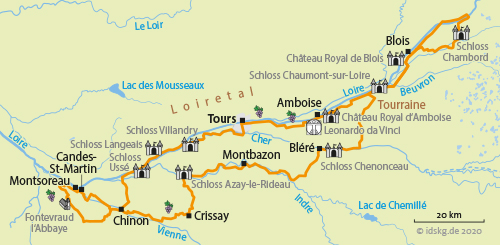 Mittwoch, 14.07.2021 – BordeauxAuto 0 km	Fußweg 11 km08.30 Uhr	Frühstück aus Proviant09.15 Uhr	Fußweg in die Altstadt (Basilika) über die Pont de Pierre, 1.4 km = 18 min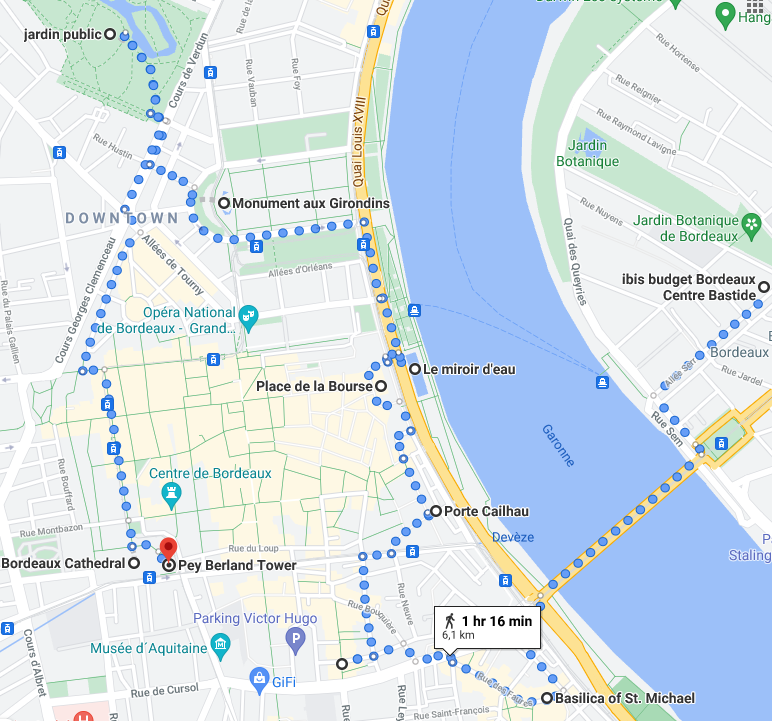 Aufsuchen eines ParkplatzesSalinières, 12 Quai de Salinières, nahe Basilika St. Michel, ca. 11.10 EUR / 8 hVictor Hugo, 34 Place de La Ferme Richemont, nahe Grosse Cloche, ca. 11.60 EUR / 8 hAllées de Chartres, 2 Allées de Chartres, nahe Jardin Public, ca. 11.60 EUR / 8 hlohnt sich nicht.09.45 Uhr	Besichtigung der Altstadt, max. 10 km- Basilika S. Michel- Tor Grosse Gloche	- Tor Porte Cailhau- Place de la Bourse und le miroir d’eau- Grand Theatre (und Kirche Notre Dame)- Monument aux Girondins- Stadtpark „Jardin Public“ und Place du Champ de Mars- Evtl. Place du Marché des Chartrons (nahe Jardin Public)- Durch die Altstadtgassen- Hotel de Ville, Palais Rohan, Kathedrale St. André und Tour Pey Berland		Kathedrale: 10-13 Uhr & 15-19.30 Uhr, 2 EUR p.P.		Aussichtsturm: 10-13.15 Uhr & 14-18 Uhr, 5.50 EUR p.P.		- Durch die Altstadtgassen		- Place du Palais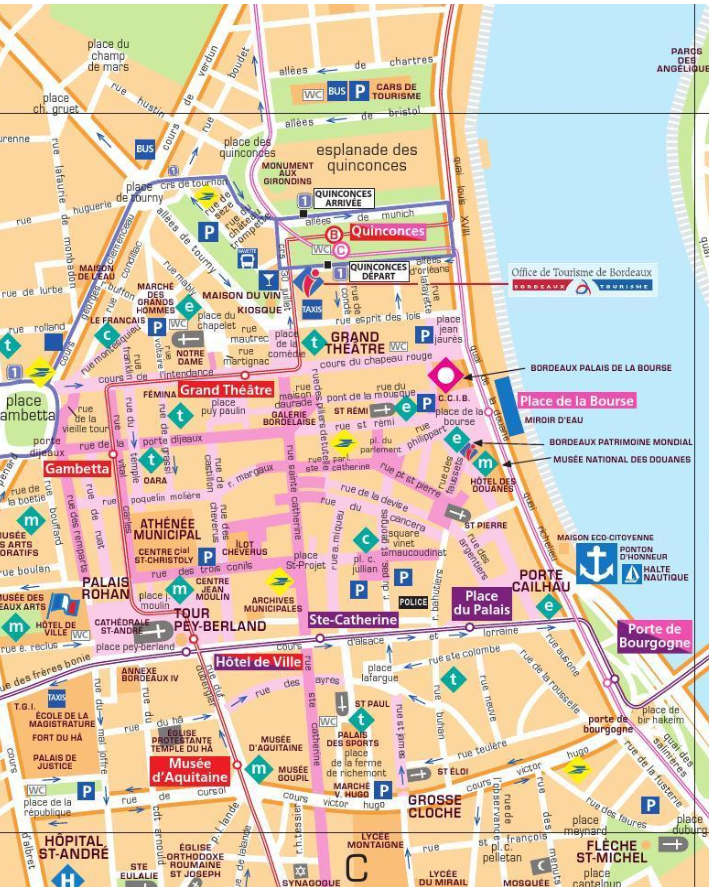 		Zwischendurch MittagessenPhood, 24 Rue du Pas Saint Georges, 12-15 Uhr, 7-15 EUR, asiatischNyam Bai, 12 Rue des Bahutiers, 12-14 Uhr, 9-20 EUR, asiatischLe Bistro Rigoletto, 18 Rue Parlement Sainte-Catherine, 12-14.30 Uhr, 10-20 EUR McDonalds, 21-23 Rue Saint-Catherine17.40 Uhr	Rückkehr zur Unterkunft in Bordeaux (bis 00 Uhr)Ibis Budget Bordeaux Centre Bastide **, 26 Allée Serr Bastide, 33100 Bordeaux, Tel. +33-556406929, GPS N 044° 50.607 W 00° 33.511, gebucht über booking.com, 7.6, Buchungscode 3542.622.619, Checkin 12-00 Uhr, Checkout 00-12 Uhr, DZ mit Bad und Doppelbett und Etagenbett, Frühstück für 6.60 EUR p.P., AC, WiFi, TV, Parkplatz 9 EUR/Tag, kostenlos stornierbar bis 10.07.21, 58.80 EUR18.30 Uhr	Einkauf für A/F im Carrefour neben dem Hotel, 08.30-20.45 Uhr19.00 Uhr 	Abendessen aus ProviantÜbernachtung in BordeauxDonnerstag, 15.07.2021 – Dunes du Pilat (2x 67 km, 2x 1h), Issigeac (140 km, 1h 45min)Auto 275 km	Fußweg 5 km07.45 Uhr	Frühstück aus Proviant08.30 Uhr	Fahrt zur Dunes du Pilat, 67 km, 1 h, mautfreiUnterwegs Einkauf für M/A bei Lidl, Ave de Césarée, 33470 Gujan-Mestras, 08.30-20    Uhr09.30 Uhr	Aufsuchen eines Parkplatzes, z.B. La Corniche, Av Louis Gaume nördlich der Düne, kostenlos(Am Kreisverkehr vor der Düne statt des P in Richtung Arcachon fahren, am nächsten Kreisverkehr links in Richtung „Corniche“. Wenige hundert Meter weiter li und re am Straßenrand kostenlose P). Direkt an der Düne P für 4 EUR/2hAlternative: Le Petit Nice, großer kostenloser P im Kiefernwald, südlich der Düne, ca. 30 min Fußweg09.45 Uhr	Besteigung der Düne (über Sand) und Aussicht11.00 Uhr	Abstieg und Bad im Meer, z.B. Plage de la Corniche		Evtl. Drohnenflug über der Düne auf Höhe Plage de la Corniche (max. 30 m hoch)12.00 Uhr	Mittagessen aus Proviant13.00 Uhr	Fahrt Dunes du Pilat – Issigeac, 142 km, 1h 40min, ca. 7.10 EUR Maut14.45 Uhr	Parken in Issigeac, kostenlos		z.B. GPS 44.732049, 0605022 oder 44.731146, 0.608149415.00 Uhr	Stadtbesichtigung IssigeacWochenmarkt, Bischofspalast von Sarlat, Fachwerkhäuser, Stadtmauer, Aussichtspunkt	Evtl. Drohnenflug im SW außerhalb der Stadtmauer nördlich der D25 (max. 100 m hoch)17.00 Uhr	Aufsuchen der Unterkunft in Beaugas (bis 20 Uhr), 29 km, 26 minLe Pré Joli, 2821 Route de Canon Lieu Dit Moucheyroux, 47290 Beaugas, Tel. +33-553017862, GPS N 044° 31.045, E 00° 37.427, gebucht über booking.com, 9.6, Buchungscode 3029.762.658, Checkin 15-20 Uhr, Checkout 10-11 Uhr, DZ mit 2 Einzelbetten und 1 Doppelbett, Bad, WiFi, AC, Parkplatz kostenlos, Pool, Frühstück inklusive, Abendessen nach mind. 3-tägiger Voranmeldung möglich, kostenlos stornierbar bis 07.07.21, 76.20 EUR		Vermutlich keine Einkaufs-/Essensmöglichkeiten in der Nähe17.45 Uhr	Nutzung des Hotelpools19.00 Uhr	Abendessen aus ProviantÜbernachtung in Beaugas bei IssigeacFreitag, 16.07.2021 – Castelnaud-la-Chapelle (56 km, 1h), Rocamadour (62 km, 1h 7min), Anfahrt                                         Carcassone (250 km, 3 h)Auto 400 km	Fußweg 5 km07.30 Uhr	Frühstück im Hotel (inklusive)08.15 Uhr	Fahrt Beaugas – Castelnaud-la-Chapelle, 68 km, 1h 4min, mautfrei09.30 Uhr	Stadtbesichtigung Castelnaud, Evtl. Drohnenflug westlich des Ortes (max. 30 m hoch)11.30 Uhr	Fahrt Castelnaud-la-Chapelle – Souillac – Rocamadour, 62 km, 1h 7min, mautfrei		Zwischendurch Mittagessen in Souillac		La Table du Paysan, Ave de Sarlat, Parking de la Halle Paysanne		Au Tip-Top, 2 Ave Jean Jaures, 11.30-14.00 & 18.30-21.30 Uhr, Burger um 8.50 EUR		Mon Petit Resto, 32 Rue de la Halle, 6.30-21.15 Uhr, Mittagsmenüs um 8 EUR		Evtl. Einkauf bei Lidl, 34 Avenue du Général de Gaulle, 46200 Souillac, 8.30-19.30 Uhr13.30 Uhr	Parken in Rocamadour, kostenlos, z.B. 44.802574, 1.6234813.45 Uhr	Stadtbesichtigung Rocamadour216 Treppenstufen zum Vorplatz der Kirchen, Kapelle Notre-Dame, Basilika Saint Sauveur, Kapelle Saint Michel, Bischofspalast, alte Burg mit tollem Blick in den Canon des Alzou		Evtl. Drohnenflug von der Heide westlich des Ortes (max. 100 m hoch)16.00 Uhr	Fahrt Rocamadour – Carcassonea) via A20, A62 und A61, 266 km, 3 h, ca. 18.30 EUR Mautb) via D32, D807, D677, D820, D964, D999, D96, 4N112 und D118, 258 km, 4h,     mautfrei19.15 Uhr	Einkauf für A/FLidl, Ave du Souvenir Francais, 11000 Carcassone, ca. 300 m vom Hotel, 8.30-20.00    Uhr, neben McDonalds19.45 Uhr	Aufsuchen der Unterkunft in CarcassoneIbis Budget Carcassone La Cité **, 211 Avenue Du General Leclerc, 11000 Carcassone, Tel. +33-892680914, GPS N 043° 12.459 E 02° 22.728, gebucht über booking.com, 7.7, Buchungscode 2911.584.964, Checkin ab 14 Uhr, Checkout bis 11 Uhr, DZ mit Bad und Doppelbett und Etagenbett, Frühstück für 6.80 EUR p.P., AC, WiFi, TV, Parkplatz kostenlos, kostenlos stornierbar bis 16.07.21, 64.98 EUR20.00 Uhr	Abendessen aus ProviantÜbernachtung in CarcassoneSamstag, 17.07.2021 - Carcassone, Anfahrt Andorra (162 km, 3h)Auto 175 km	Fußweg 10 km08.00 Uhr	Frühstück aus Proviant08.45 Uhr	Fußweg in die Altstadt, 2.4 km, 30 min09.15 Uhr	Besichtigung der Altstadt, ca. 5 km, u.a.https://www.thecrazytourist.com/15-best-things-carcassonne-france/ 		- Place du Chateau und Chateau Comtal 		- Basilica Saint Nazarius		- Doppelte Stadtmauer, 3 km		- Burg- und Wehranlagen, 9.30-17.00 Uhr, 9 EUR p.Erw., Kinder <26 Jahre frei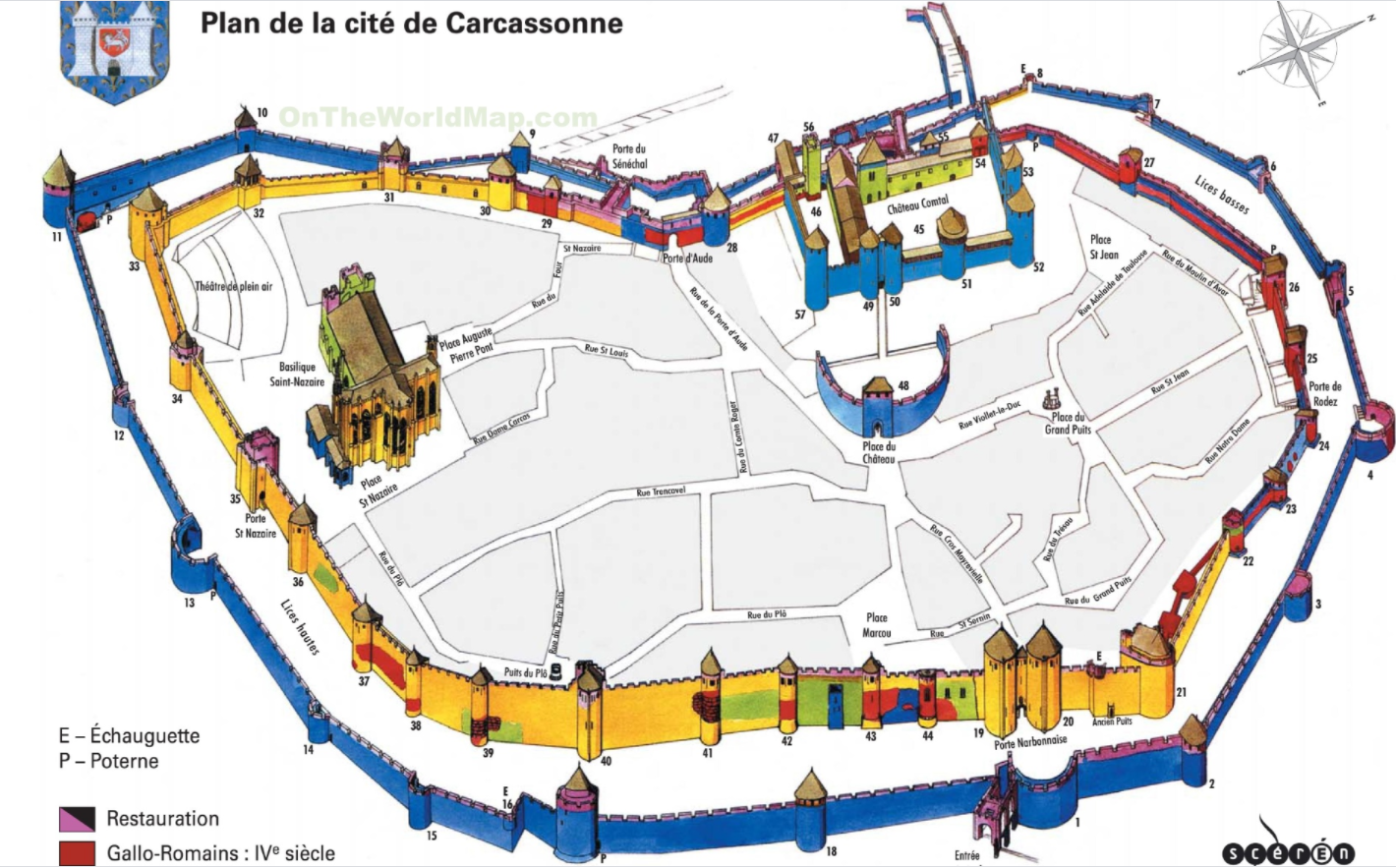 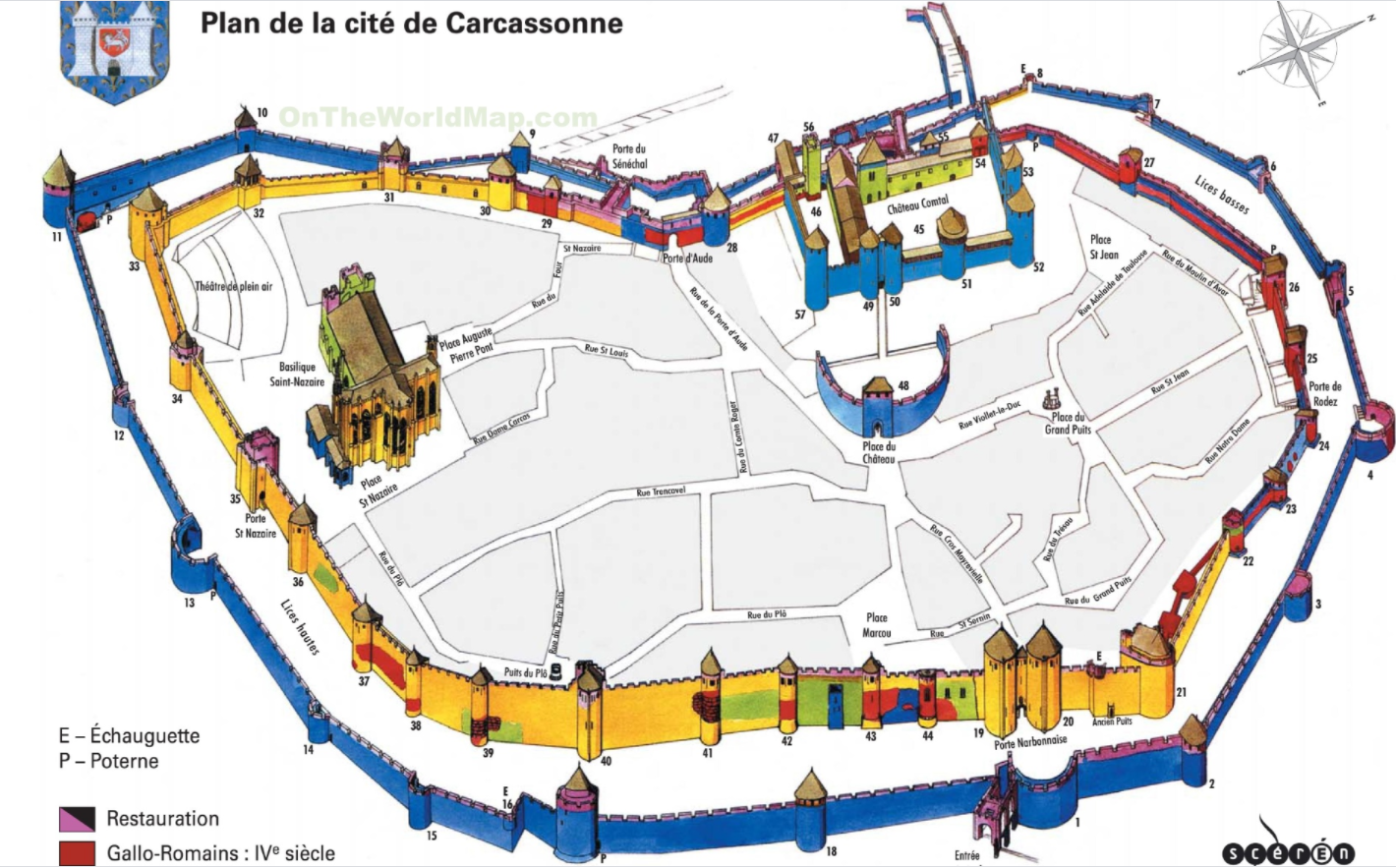 Fußweg von der Altstadt über das Stadttor Port d’Aude und die Brücke Pont Vieux in die tiefer gelegene neuere Stadt, 1.3 km, 17 min	Besichtigung der ‚Neu‘stadt, u.a.Kathedrale von CarcassoneZwischendurch Mittagessen		La P‘tite Table, 24 Route Minervoise (Altstadt), Burger, 11.30-14 Uhr, 7-15 EUR		American Burger, 73 Rue de Verdun (Altstadt), 11-21 Uhr, 10-20 EUR		McDonalds (am Hotel)14.00 Uhr	Fahrt Caracassone – Andorra la Vellaa) via D119, N20, N22 und CG2, 190 km, 2h 54min, mautfreib) via A61, D119, N20, N22 und CG2, 190 km, 2h 45min, ca. 8.60 EUR Maut		Zwischendurch Einkauf für F/M		Aldi, 1221 Route de Saint-Girons, 09400 Tarascon-sur-Ariège, an der Strecke, 8.30-    19.30 Uhr17.15 Uhr	Aufsuchen der Unterkunft in Andorra la VellaHotel & Apartahotel SERHS Cosmos, Avinguda Escoles, 10 Escaldes-Engordany, AD700 Andorra la Vella, Tel. +376-870750, GPS N 042° 30.585 E 01° 32.453, gebucht über booking.com, 7.8, Buchungscode 2977.188.703, Checkin ab 15 Uhr, Checkout bis 11 Uhr, DZ mit Bad und 3 Einzelbetten, Frühstück für 6.90 EUR p.P., Abendessen für 12 EUR p.P., WiFi, TV, Swimmingpool, Parkplatz 15 EUR/Tag, kostenlos stornierbar bis 14.07.21, 75.09 EUR17.30 Uhr	Nutzung des Hotelpools19.00 Uhr	Abendessen im Hotel, 12 EUR p.P.Übernachtung in Andorra la VellaSonntag, 18.07.2021 – Andorra La Vella, Pyrenäen-Wanderung, Anfahrt  Carcassone (190 km, 3h)                             Auto 225 km	Fußweg 10 km08.15 Uhr	Frühstück aus Proviant09.00 Uhr	Fahrt nach Andorra La Vella, 8 min09.15 Uhr	Ggf. Einkauf für M, Carrefour 2000, Av de Tarragona 26, La Vella, auch So 9-21 Uhr09.30 Uhr	Kurzer Rundgang durch Andorra La Vella mit		Esglesia de Sant Esteve, Placa del PobleA) Wanderung zum See von Tristaina10.15 Uhr	Fahrt zum Wanderparkplatz, über CG-3, später CS-380, 22 km, 30 min10.45 Uhr	Parken, GPS 42.63164008502495, 1.501935400447123, vor den Serpentinen11.00 Uhr	Wanderung um den Estany Primer und See von Tristaina, 390 Hm, 7.4 km, ca. 2:45 h, 1940 m min., 2310 m max., https://www.komoot.de/smarttour/1473047Abwandlungen möglich, z.B. derart, dass statt des untere linken Loops ein Loop um den nördlich liegenden See eingebaut wird (siehe maps.me)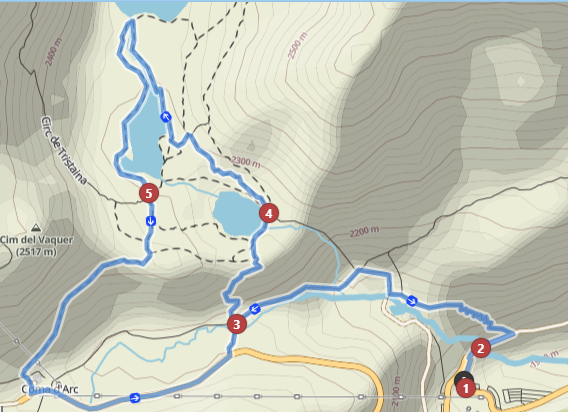 über Wegweiser (3), Estany Primer (4), dann über Pic i Circ de Tristaina, See von Tristaina (5), Wegweiser (3)Zwischendurch Mittagessen aus ProviantEvtl. Drohnenflug über den Bergseen (max. 60 m hoch)14.00 Uhr	Fahrt Wanderparkplatz Arcalis – Carcassone a) via CG2, N22, N20 und D119, 205 km, 3h 20min, mautfreib) via CG2, N22, N20, D119 und A61, 211 km, 3h 12min, ca. 8.60 EUR MautUnterwegs Blick von der Aussichtsplattform El Collet de Montaup, 2x15 min Umweg ab/bis Canillo, kostenlosUnterwegs Einkauf für F, Casino Supermarché, Place du 59E Regiment d’Infanterie, 09000 Foix, auf der Route, auch So 8-20 UhrB) Wanderung zum Estany de Siscaro10.15 Uhr	Fahrt zum Wanderparkplatz, über CG-2, ab El Tarter/Soldeu nach links, 21 km, 27 min10.45 Uhr	Parken, GPS 42.602170506932815, 1.6877655128098639, am Restaurant l’Ovella Negra11.00 Uhr	Wanderung zum Estany de Baix de Siscaro, 529 Hm, 6.8 km, ca. 3:45 h, 1837 m min., 2335 m max. am See, https://www.outdooractive.com/de/route/wanderung/estany-de-siscaro/179565911/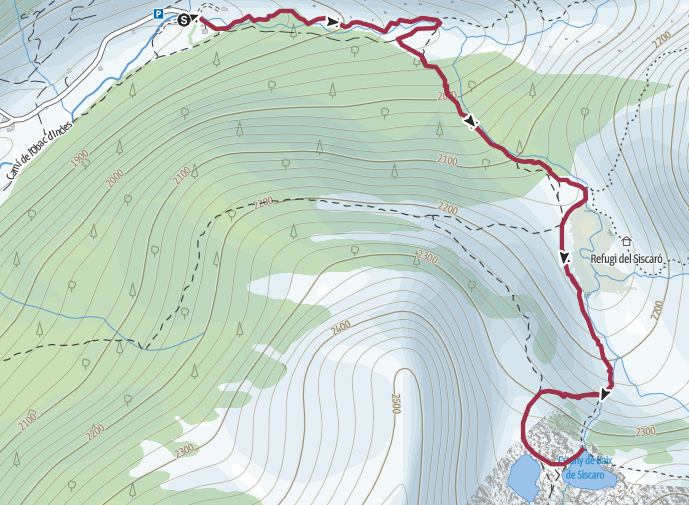 		Zwischendurch Mittagessen aus ProviantEvtl. Drohnenflug über den Bergseen (max. 60 m hoch)15.00 Uhr 	Fahrt Wanderparkplatz Juclar Tal – Carcassonea) via CG2, N22, N20 und D119, 172 km, 2h 43min, mautfreib) via CG2, N22, N20, D119 und A61, 178 km, 2h 35min, ca. 8.60 EUR MautUnterwegs Einkauf für F, Casino Supermarché, Place du 59E Regiment d’Infanterie, 09000 Foix, auf der Route, auch So 8-20 Uhr18.15 Uhr	Rückkehr zur Unterkunft in CarcassoneIbis Budget Carcassone La Cité **, 211 Avenue Du General Leclerc, 11000 Carcassone, Tel. +33-892680914, GPS N 043° 12.459 E 02° 22.728, gebucht über booking.com, 7.7, Buchungscode 2795.909.386, Checkin ab 14 Uhr, Checkout bis 11 Uhr, DZ mit Bad und Doppelbett und Etagenbett, Frühstück für 6.80 EUR p.P., AC, WiFi, TV, Parkplatz kostenlos, kostenlos stornierbar bis 18.07.21, 56.98 EUR18.30 Uhr	Abendessen bei McD19.30 Uhr	Evtl. Online-Vorabbuchung eines Besuchs des Pont du Gard für morgen um 11 Uhr, evtl. reduziert für 8 EUR p.Erw.	https://billetterie.pontdugard.fr/fr-FR/produitsÜbernachtung in CarcassoneMontag, 19.07.2021 – Pont du Gard (226 km, 2h 7min), Arles (40 km, 42 min)Auto 275 km	Fußweg 9 km07.45 Uhr	Frühstück aus Proviant08.30 Uhr	Fahrt Caracassone – Pont du Garda) via A61 und A9, 223 km, 2h 18min, ca. 18.30 EUR Maut	b) via D11, A75, A750, N109, D66, D979, D135, 250 km, 3h 18min, mautfrei10.45 Uhr	Besichtigung Pont du Gard, 09.00-00.00 Uhr, Besteigung 9.50 EUR p.Erw., Kinder < 18 Jahre frei, Parken inklusive		Evtl. Drohnenflug um den Pont du Gard (max. 100 m hoch)12.00 Uhr	Baden im Fluss möglich13.00 Uhr	Einkauf für M bei Lidl nahe Pont du Gard		89 Ave Geoffroy Perret, 30210 Remoulins, 08.30-20.00 Uhr, 4 km vom Pont du Gard13.30 Uhr	Mittagessen aus Proviant14.00 Uhr	Fahrt Pont du Gard – Arles, nicht über A9, 40 km, 42 min, mautfrei14.45 Uhr	Aufsuchen der Unterkunft in Arles Ibis Budget Arles Palais Des Congres **, Ave de la 1ère Division, 13200 Arles, Tel. +33-892680861, GPS N 043° 40.253 E 04° 37.151, gebucht über booking.com, 8.1, Buchungscode 2819.383.426, Checkin 14-00 Uhr, Checkout bis 12 Uhr, DZ mit Bad und 3 Einzelbetten, Frühstück für 6.60 EUR p.P., AC, WiFi, TV, Pool, Parkplatz kostenlos, kostenlos stornierbar bis 15.07.21, 59.07 EUR15.00 Uhr	Parken am Hotel		Alternative kostenlose Parkplätze:P2, Salvador Allende, Ave Salvador Allende, 65 PlätzeP4, Yvan Audouard, Cité Yvan-Audouard – Route de la Crau, 234 Plätze, 10-15 min FußwegP5, Quais Rive Droite, zwischen Quai Kalymnos und Ave de la Camargue, 500 Plätze, 15 min FußwegP6, Gare SNCF (Hbf), Ave Paulin-Talabot, 120 Plätze, 10-15 min Fußweg15.15 Uhr	Fußweg in die Stadt, 1.5 km, 20 min15.30 Uhr	Stadtbesichtigung Arles, ca. 2 km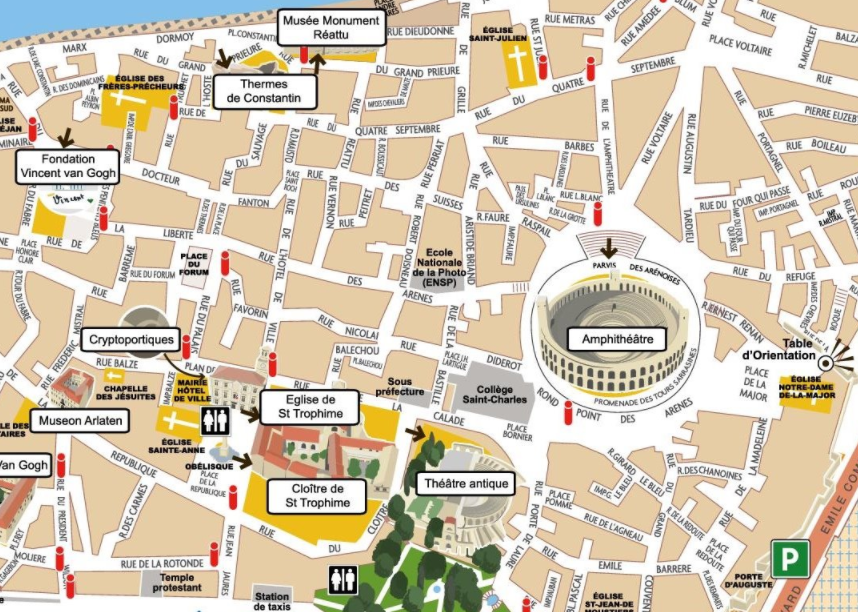 		- Amphitheater- Place de la Major mit Aussichtspunkt- Théatre Antique - Kloster Cloître Saint-Trophime- Rue de l’Hotel de Ville und Rue Reattu- Thermen „Thermes de Constantin“- Rhone-Ufer (mit Museum Reattu)		- (Park Les Alyscamps)17.30 Uhr	Fußweg zurück zum Hotel, 1.5 km, 20 min18.00 Uhr	Juliet & Thea: Bad im Hotelpool		Ich: Einkauf per Auto (wenn kostenloser Parkplatz am Hotel gewährleistet)       Einkauf für F bei Lidl, 9483F Rue Gérard Gadiot, 08.30-19.30 Uhr                                    Einkauf für A in/um Ave du Maréchal Juin bei KFC, McD, BK oder LidlAlternative: Rückweg von der Altstadt zum Hotel über Lidl / Fast Food Restaurants (knapp 2 km Umweg)19.00 Uhr	Abendessen aus ProviantÜbernachtung in ArlesDienstag, 20.07.2021 – Avignon (44 km, 41 min), Grignan/Vinsobres Lavendelfelder (75 km, 1 h),                        
                                           L‘isle -sur-la-Sorgue (67 km, 1h 15min), Anfahrt AvignonAuto 200 km	Fußweg 10 km08.00 Uhr	Frühstück aus Proviant08.30 Uhr	Fahrt Arles – Avignon, 26 km, 31 min, mautfrei09.00 Uhr	Aufsuchen eines Parkplatzes (mit Angabe der Fußwegentfernung ins Zentrum)https://www.car-parking.eu/france/avignonRoute d’Islon, auf Insel Île Piot, 24 h, kostenlos, 1.6 km = 20 minBoulevard Limbert, kostenlos, 1.6 km = 20 minAllèes de l´Oulle, 1.-3. Stunde 0.80 EUR/h, 4.&5. Stunde 4 EUR/h, 550 m = 7 minInnerhalb der Mauern: 0.80 EUR/1h, 2 EUR/2h, 3.20 EUR/3h, 7.20 EUR/4h5 Rue de Martin Luther King, 1.-3. Stunde 0.80 EUR/h, 4.&5. Stunde 4 EUR/h, 1.4 km = 17 min09.30 Uhr	Stadtbesichtigung Avignon, ca. 4 km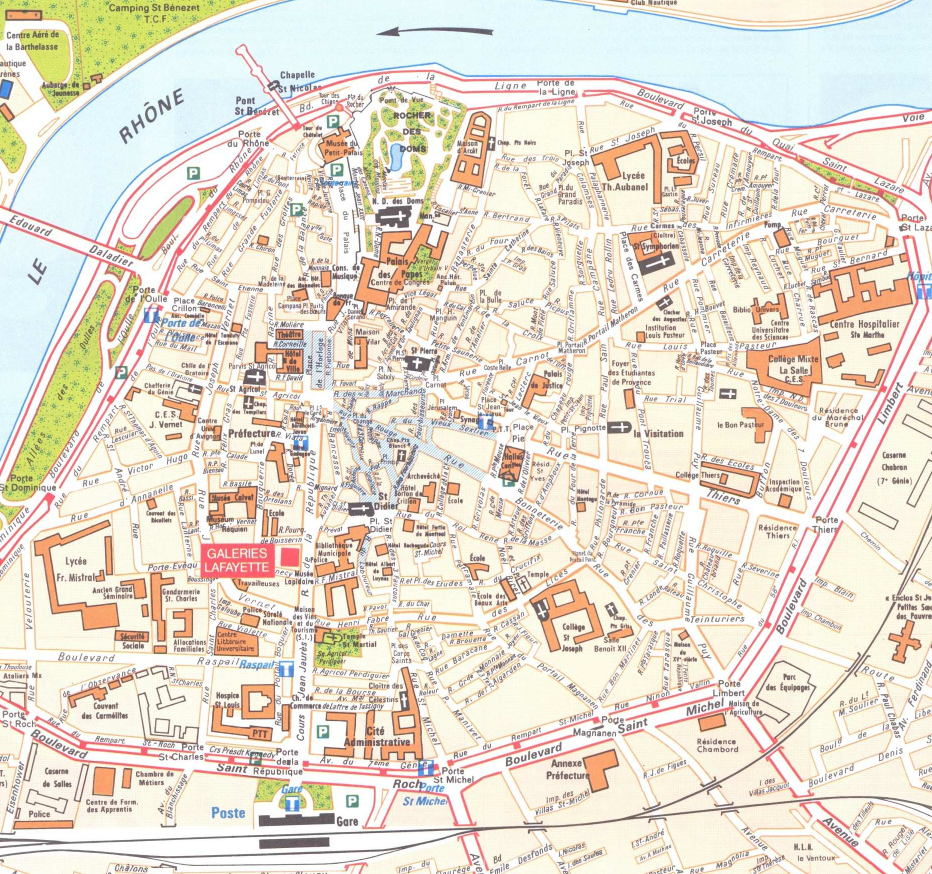 		- Mittelalterliche Stadtmauer (Rue Rempart…)		- Pont Saint-Bénézet (Pont d’Avignon)		- Domgarten Rocher des Domes		- Kathedrale		- Papstpalast Palais des Papes		- Place de l’Horloge		- Place Saint Didier und gleichnamige Kirche		- Altstadtbummel		Evtl. Drohnenflug rechts der Pont Saint-Bénézet		Zwischendurch Mittagessen		Taj Mahal, 2 Rue Mignard, 11.30-14 Uhr, ca. 8 EUR		Chez Bodus Le Garcon Boucher, 9 Rue Henri Fabre, 12-14 Uhr, 7-12 EUR		Vezzo Pizza, 69 Rue Guillaume Puy, 11.30-14 Uhr, 12-14 EUR p. Pizza		12.30 Uhr	Rückkehr zum Parkplatz, 0.5-1.6 km13.00 Uhr	Fahrt Avignon – Grignan / Vinsobres		a) via D942, D8 und D20 nach Grignan, 74 km, 1h 8min, mautfrei		b) via D942, D8 und D977 nach Vinsobres, 65 km, 1h, mautfreic) via A7 nach Grignan, 75 km, 1 h, ca. 5.60 EUR Maut14.00 Uhr	Besuch der Lavendelfelder		Evtl. Drohnenflug über den Lavendelfeldern15.00 Uhr	Fahrt Grignan / Vinsobres – L’isle-sur-la-Sorguea) von Grignan via D20, D8 und D31, 67 km, 1h 11 min, mautfrei		b) von Vinsobres via D977 und D31, 61 km, 1h, mautfrei16.15 Uhr	Parken L’isle-sur-la-Sorgue, z.B. Parking du Portalet, 43.921621, 5.052465, kostenlos16.30 Uhr	Besichtigung L’isle-sur-la-Sorgue, Spaziergang entlang der Kanäle und 14 Wasserräder18.00 Uhr	Fahrt L’isle-sur-la-Sorgue – Avignon, 29 km, 34 min, mautfrei18.45 Uhr	Aufsuchen der Unterkunft in Avignon (bis 21 Uhr)Premiere Classe Avignon Courtine Gare TGV *, Zac de Courtine -25 Chemin de Ramatuelle, 84000 Avignon, Tel. +33-490273515, GPS N 043° 55.812 E 04° 47.420, gebucht über booking.com, 6.2, Buchungscode 2796.054.982, Checkin 17-21 Uhr, Checkout bis 11 Uhr, DZ mit Bad und 3 Einzelbetten, Frühstück für 5.90 EUR p.P., AC, WiFi, TV, Parkplatz kostenlos, kostenlos stornierbar bis 15.07.21, 52.49 EUR19.30 Uhr	Einkauf für (A)/F/(M) im unweiten Carrefour, 08.30-21 Uhr 20.00 Uhr	Abendessen aus Proviant oder im unweiten BK / McDÜbernachtung in AvignonMittwoch, 21.07.2021 – Gordes (40 km, 43 min), Roussillon, Anfahrt VerdunschluchtAuto 175 km	Fußweg 6 km08.00 Uhr	Frühstück aus Proviant		Ggf. Einkauf für M im unweiten Carrefour, 08.30-21 Uhr08.45 Uhr	Fahrt Avignon – Gordes (Region), 40 km, 43 min, mautfrei09.30 Uhr	Village des Bories – Steinhütten10.15 Uhr	Abbaye Notre-Dame de Sénanque – Römisches Kloster, Parken kostenlos		Evtl. Drohnenflug um das Kloster11.00 Uhr	Gordes und Chateau de Gordes, Parken nur auf ausgewiesenen Parkplätzen, 4 EUR / Tag11.45 Uhr	Fahrt Gordes – Roussillon, 10 km, 12 min		Parken, 3 EUR / Tag12.00 Uhr	Mittagessen aus Proviant		12.30 Uhr	Stadtbesichtigung Roussillon (das ockerfarbene Dorf)https://videoturysta.eu/roussillon.html	Evtl. Drohnenflug über den Grünflächen neben dem Ort13.30 Uhr	Wanderung auf dem Le Sentier des Ocres, 9.00-19.30 Uhr, 3 EUR p.Erw., Kinder < 10 Jahre frei, 30-60 min14.30 Uhr	Fahrt Roussillon – Lac de Saint-Croix / Gorge du Verdun, 109 km, 1h 51min, mautfreiUnterwegs Einkauf für A/F/M bei Carrefour Express, 3 Chemin du Riou, 04210 Valensole, 8-20 Uhr17.30 Uhr	Aufsuchen eines Campingplatzes (nicht vorgebucht), z.B.Camping Municipal le Galetas, Auguines, GPS 43°47'46.5"N 6°14'34.8"E, Tel. +33(0)494702048, 49 ha, 350 Plätze, http://www.aiguines.fr/campings/camping-municipal-le-galetas/, 5 min zum Strand,  5 EUR p.Erw., 1.50 EUR p.Kind, 1 EUR p.Fzg., Hochsaison +8,50 EUR, Strom 2.50 EUR18.00 Uhr	Abendessen aus Proviant (Camping)		Keine (preiswerten) Einkaufs-/Essensmöglichkeiten in der NäheÜbernachtung nahe Gorge du Verdun(Verdunschlucht verläuft von Castellane bis See Lac de Saint-Croix)Donnerstag, 22.07.2021 –Verdon Schlucht Wandern/Baden, Anfahrt Nizza (130 km, 2h 20min)Auto 175 km	Fußweg 0/13 km07.30 Uhr	Frühstück aus Proviant (Camping)08.15 Uhr	Transport Christoph zum Ausgang der WanderungA) 30 km, 40 minB) 22 km, 32 min09.00 Uhr	Wanderung ChristophA) Sentier Blanc Martel, 13.1 km, 440 Hm, 1041 m Peak, 6.5 h, oberhalb der Schlucht vom Chalet de la Maline zum Coulour Samson / Point Sublime, Taschenlampe/Handy für Tunnel benötigthttps://www.outdooractive.com/de/route/wanderung/alpes-de-haute-provence/durch-die-verdonschlucht-bei-rougon/18068158/#dm=1https://schaedelmaedel.de/wandern-verdon/https://www.einfachrausgehen.de/en/hiking-through-the-verdon-canyon/https://mehr-berge.de/der-franzoesische-grand-canyon-die-gorges-du-verdon/B) Sentier de l’Imbut, 2x 4.3 km, 150 Hm, 806 m Peak, 2x 3 h, im Innern der Schlucht, ab/bis Parkplatz am Restaurant les Cavaliers / Hotel du Grand Canyon du Verdun @ Route de Compshttps://www.outdooractive.com/de/route/wanderung/provence-alpes-cote-d-azur/imbut/107406143/#dm=1 https://www.einfachrausgehen.de/en/hiking-through-the-verdon-canyon/https://www.chmai.de/reisen/zwei-wanderungen-durch-die-verdonschlucht/C) Klettersteig, meist nur geführt möglich (45 EUR p.P.)https://www.canyoningverdon.de/klettersteig-verdon.php		Zwischendurch Mittagessen aus Proviant		Evtl. Drohnenflug über der Verdon-Schlucht (max. 60 m oder 100 m hoch)Programm Juliet und Thea:Rückfahrt und Strand Plage du Galetas B)    Beginn der Wanderung und frühzeitige Umkehr und Bad 17.00 Uhr	Fahrt Verdunschlucht – Nizzaa) via D49 und A8, 134 km, 1h 51min, ca. 8.40 EUR Maut		b) via D54, D562 und D2562, 133 km, 2h 30min, mautfrei		Evtl. unterwegs Einkaufen (alle Lidl nahe/bei Nizza)		Lidl, 66 Ave du Verdun, 06800 Cagnes-sur-Mer, 08.30-20.00 UhrLidl, 210 Route de Grenoble / Rue des Grenouilleres, 06200 Nice (Saint-Laurent-du-   Var), 08.30-20.00 Uhr		18.30 Uhr	Zwischendurch Abendessen in Cagnes-sur-Mer (max. 7 km vor Nizza)		Le Labo Restaurant, 51 Ave de Verdun, Cagnes-sur-Mer, 18-22 Uhr, Pizza 6-11 EUR		Nem, 5 Rue du Docteur Gonin, Cagnes-sur-Mer, 12-23 Uhr, asiatisch		Little Italy, 42 Route des Vespins, St-Laurant du Var, 18-22 Uhr, Pizza 7-13 EUR	20.00 Uhr	Aufsuchen der Unterkunft in NizzaIbis Budget Nice Airport **, 455 Promenade des Anglais, Arenas, 06200 Nizza, Tel. +33-892680649, GPS N 043° 40.043 E 07° 12.822, gebucht über booking.com, 7.4, Buchungscode 2733.075.597, Checkin ab 12 Uhr, Checkout bis 12 Uhr, DZ mit Bad und Doppelbett und Etagenbett, Frühstück für 6.60 EUR p.P., WiFi, TV, Parkplatz in der Nähe 10 EUR/Tag (12-12 Uhr), kostenlos stornierbar bis 18.07.21, 61.40 EUR		Ggf. Abendessen		La Taverne Nissarde, 61 Blvd René Cassin, mit Außengastronomie, Pizza		Pizza le Arenas, 57 Blvd René CassinErkundigung, ob Parken ohne Zusatzkosten unterbrochen werden darf (z.B. für Einkauf)Übernachtung in Nizza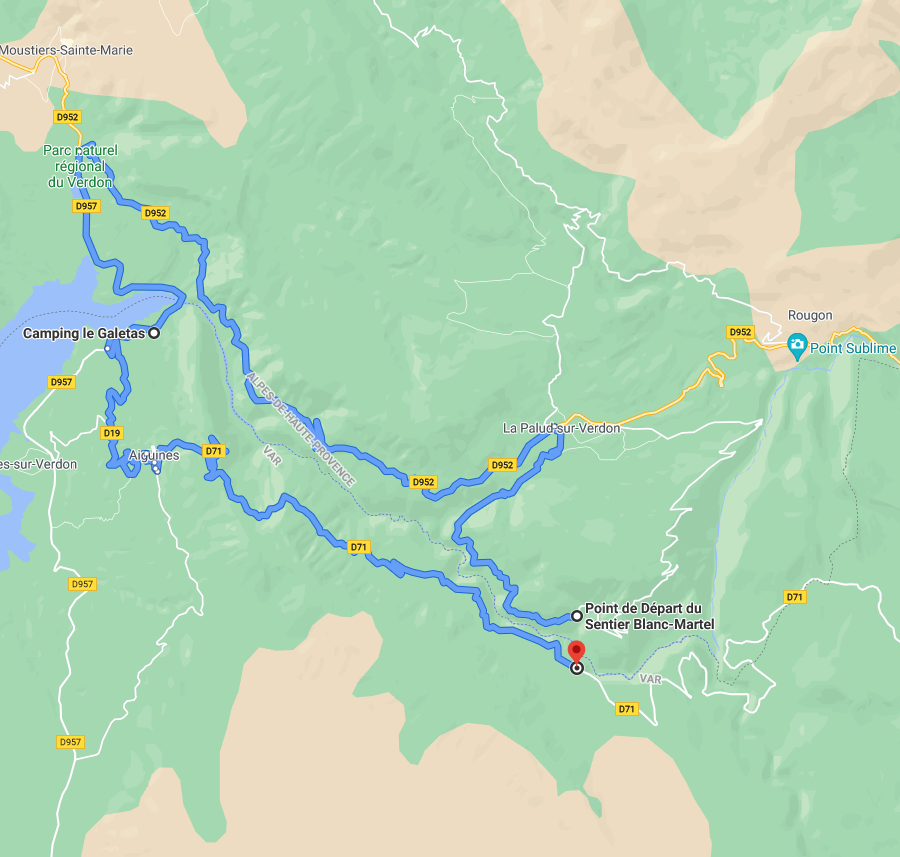 Freitag, 23.07.2021 – NizzaAuto 0 km	Fußweg 8 km08.00 Uhr	Frühstück im Hotel, 6.60 EUR p.P.09.00 Uhr	Fußweg zur Tram-Haltestelle Parc Phoenix, 750 m, 10 min09.15 Uhr	Tram L2 i.R. Port Lympia, über 9 Haltestellen bis Jean Médecin, ca. 17 min, alle 5 min, 1.50 EUR p.P.09.45 Uhr	Stadtbesichtigung Nizza, 3.3 km ohne / 4.7 km mit Basilica de Notre Damehttps://peterstravel.de/nizza-highlights-info-tipps/		- Place Massena		- Promenade du Paillon, 1.2 km langer Stadtpark		- Promenade des Anglais, kilometerlange Strandpromenade		- Colline du Chateau / Castle Hill – Blick über Stadt und Wasserfall		- Vieux Nice / Altstadt mit verwinkelten Gassen		- Place Rossetti mit Cathédrale Sainte-Réparate		- Basilica de Notre Dame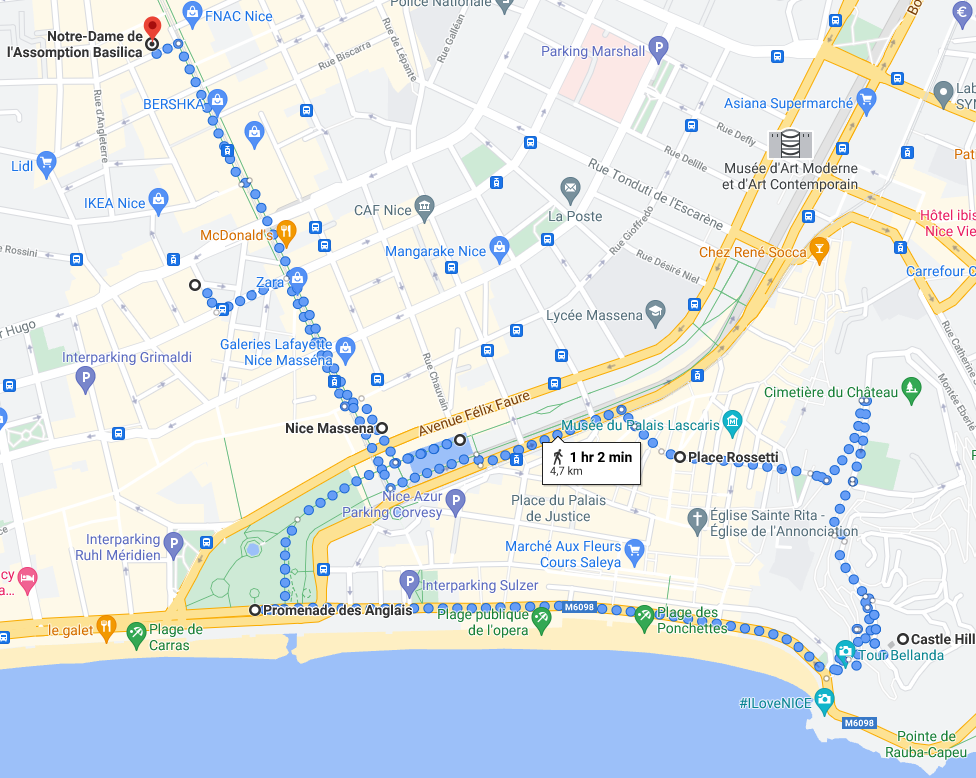 12.45 Uhr 	Mittagessen		Restaurant du Gesu, 1 Place du Jesus, unweit Place Rosetti, 12-13.30 & 19-22.30 Uhr,     Pizzas um 11 EUR, evtl. teurerSmart Delight Room, 31 Rue Gioffredo, 400 m von Place Rosetti, 10.30-17.30 Uhr, 4-12 EUR Ggf. zwischendurch Einkauf für A/F		Lidl, 29 Ave Rue Alphonse Karr, 300 m von Kathedrale Notre Dame, 9-20 Uhr 		Netto, 38 Rue Beaumont, auf dem Weg zu Nice Riquier, 8.30-20 UhrA) Strandaufenthalt am Lido Plage (200 m links von Plage de Carras)13.30 Uhr	Fußweg zum Strand14.00 Uhr	Baden und Relaxen17.00 Uhr	Transfer zum Hotel		a) Bus 12, ab Massenet (bei Lido Plage), i.R. Centre Commercial CAP3000, 13     Stopps, 15 min, bis Aeroport/Promenade, 1.50 EUR p.P.    Fußweg zum Hotel, 600 m, 6 minb) Fußweg zur Tram-Station Alsace Lorraine, 800 m, 11 min     Tram L2, i.R. Cadam Centre Administratif / Aeroport, über 9 Haltestellen bis Parc         Phoenix, ca. 17 min, alle 15 min, 1.50 EUR p.P.     Fußweg zum Hotel, 750 m, 9 minB) Strandaufenthalt am Plage des Marinieres13.30 Uhr	Transfer zum Strand Plage des Marinieres		Fußweg zum Bahnhof Nice-Ville oder Nice Riquier, max. 1.8 km, 24 min	Zug (SNCF) i.R. Menton / Ventimiglia, über Nice Riquier bis Villefranche-sur-Mer, 7-35     minFußweg zum Strand, 1 km, 12 min14.45 Uhr	Strandaufenthalt17.00 Uhr	Transfer zum Hotel, 45 min		Fußweg zum Bahnhof Villefranche-sur-Mer, Ave Georges Clemenceau, 1 km, 12 minZug (SNCF) i.R. Cannes la Bocca, über Nice Riquier, Nice-Ville bis Nice Saint-Augustin,         17 minFußweg zum Hotel, 1 km, 12 min18.00 Uhr	Rückkehr zur Unterkunft in NizzaIbis Budget Nice Airport **, 455 Promenade des Anglais, Arenas, 06200 Nizza, Tel. +33-892680649, GPS N 043° 40.043 E 07° 12.822, gebucht über booking.com, 7.4, Buchungscode 2796.063.461, Checkin ab 12 Uhr, Checkout bis 12 Uhr, DZ mit Bad und Doppelbett und Etagenbett, Frühstück für 6.60 EUR p.P., WiFi, TV, Parkplatz in der Nähe 10 EUR/Tag (12-12 Uhr), kostenlos stornierbar bis 19.07.21, 61.40 EUR18.30 Uhr	Ggf. Einkauf für A/F/M per Auto		Lidl, 210 Route de Grenoble, 06200 Nice, 5 min per Auto, 08.30-20.00 Uhr	19.00 Uhr	Abendessen aus ProviantÜbernachtung in NizzaSamstag, 24.07.2021 – Éze, Monaco, Menton, Beginn RückreiseAuto 125 km	Fußweg 7 km08.00 Uhr	Frühstück aus Proviant08.30 Uhr	Fahrt Nizza – Èze, 12 km, 19 min09.00 Uhr	Parken in Èze		a) am Fuß von Èze, La Colette Parking, max. 6 EUR p.Fzg.		b) nach links auf Blvd du Marechal Leclerc Beschilderung zum Parkplatz folgen,		    von dort alle 10 min Shuttlebusse, 6 EUR p.Fzg.09.15 Uhr	Stadtbesichtigung ÈzeKleine Altstadt, toller Blick über Cote d´Azur (ggf. nur vom Jardin Exotique, 6 EUR p.P.)		Evtl. Drohnenflug um Èze in ausreichendem Abstand (max. 100 m hoch)11.00 Uhr	Fahrt Èze – Monaco, 8 km, 12 min11.15 Uhr	Aufsuchen eines Parkplatzes „Monaco Parking“ in Monaco-Ville, z.B. De La Colle, https://www.monaco-parkings.mc/dispo, bis 1 h kostenlos		Achtung: 1h bis 1h15 min (!) kostet um 3 EUR, 1h 15min bis 2h weitere 3,80 EUR!11.30 Uhr	Stadtbesichtigung Monaco-Ville, ca. 2-3 km		https://urbanmeanderer.de/monaco-sehenswuerdigkeiten-auf-eigene-faust-tipps/		- Fürstenpalast Palais Princier de Monaco am Place du Palais		  Mit Wachablösung um 12.00 Uhr		- Kathedrale Notre Dame- Ozeanographisches Museum- Blick vom FürstenfelsenZwischendurch Mittagessen aus Proviant12.30 Uhr	Aufsuchen eines Parkplatzes „Monaco Parking“ in Monte Carlo, z.B. am Monte Carlo Casino, https://www.monaco-parkings.mc/dispo, bis 1 h kostenlos		Achtung: 1h bis 1h15 min (!) kostet um 3 EUR, 1h 15min bis 2h weitere 3,80 EUR!12.45 Uhr	Besichtigung Monte Carlo zu Fuß (notfalls per Auto)Casino Monte Carlo, Hotel de Paris, Cafe de Paris, Opera13.45 Uhr	Aufsuchen eines Parkplatzes „Monaco Parking“ nahe Larvotto Beach, z.B. Grimaldi Forum, https://www.monaco-parkings.mc/dispo, bis 1 h kostenlos		Achtung: 1h bis 1h15 min (!) kostet um 3 EUR, 1h 15min bis 2h weitere 3,80 EUR!14.00 Uhr	Strandaufenthalt am Larvotto Beach15.00 Uhr	Fahrt Monaco – Menton, 9 km, 17 min15.15 Uhr	Aufsuchen eines Parkplatzes15.30 Uhr	Evtl. Nachmittagssnack in Menton		Pizz’Alex, 3 Ave Cernuschi, außerhalb Altstadt, 12-14 & 18.30-22 Uhr, Pizza 8-12 EUR		Istanbul Kebab, Ave Cernuschi, außerhalb Altstadt, 11-23 Uhr		D’Aqui, 2 Rue Palmaro, Altstadt, 11-15 Uhr, Pizza 11 EUR, Burger 8-11 EUR		Vintage, 25 Rue de la Republique, Altstadt, 7-22 Uhr, 4-12 EUR16.00 Uhr	Stadtbesichtigung Menton (Altstadt), 1 km		- Basilica of Saint Michael Archangel		- Chapelle des Penitents Blancs		- Chapelle des Penitents Noirs		- Rue Saint Michel		- Place du Cap17.30 Uhr	Fahrt Menton – Pantasinaa) via SS1, 62 km, 1h 35min, mautfreib) via A10, 68 km, 1h 13min, ca. 7.20 EUR Maut		Zwischendurch Abendessen und Einkauf für F/M (auf der Route a und b)		La Fata Consani, Via Gneo Giulio Agricola 3, 18039 Ventimiglia, Burger, 3-13 EUR		McDonalds, Corso Genova 84, 18039 Ventimiglia (nur auf Route a)		Unzählige Restaurants entlang der Strecke SS1		Lidl, Corso Limone Piemonte 13/D, 18039 Ventimiglia, 8-21 Uhr(Lidl, Via die Mirti 2, 18100 Imperia, 8-21.30 Uhr, ca. 7 min über Route a hinaus)19.30 Uhr	Aufsuchen der Unterkunft in Pantasina (ca. 13 km = 21 min links von der Hauptroute)Casa Tainin, Via delle Alpi 21 Cornarolo (Via G. Verdi 45), 18020 Pantasina, Tel. +39-3402395898, GPS N 043° 56.591, E 07° 55.884, gebucht über booking.com, k.B., Buchungscode 2732.878.875, Checkin 17-20.30 Uhr, Checkout 9-11 Uhr, Ferienhaus mit Doppelbett und Schlafsofa, Frühstück für 4 EUR p.P., WiFi, Kühlschrank, Parkplatz kostenlos, kostenlos stornierbar bis 09.07.21, 47.20 EURÜbernachtung in PantasinaSonntag, 25.07.2021 – Rückreise08.00 Uhr	Frühstück aus Proviant09.00 Uhr	Fahrt Pantasina – Gaimersheima) via Milano, Bellinzona, Schweiz, Liechtenstein, St Margarethen, Bregenz, A96, A9,     829 km, 8h 54min, ca. 31.90 EUR Maut (Italien) + 38.50 EUR Vignette (Schweiz) =     70.40 EUR    (Auf der Schweizer A13 bis St Margarethen, dann mautfrei das kurze Stück durch     Österreich am Bodensee vorbei)b) via Verona, Bozen, Innsbruck, Kufstein, A93, A8, A9, 887 km, 9h 28min, ca. 51.70     EUR Maut (Italien) + 10 EUR Maut (Österreich) + 9.50 EUR Vignette (Österreich) =     71.20 EURc) via Milano, Schweiz (Landstraße), Innsbruck, Kufstein, A93, A8, A9, 883 km, 14h     4min, ca. 3.10 EUR Maut (Italien) + 9.50 EUR Vignette (Österreich) = 12.60 EUR		Zwischendurch Mittagessen aus Proviant und Abendessen an einer Raststätte19.00 Uhr	Ankunft in Gaimersheim		 